Power Guru is looking for motivated professionals to become part of our team. We are located in North Bennington Vermont, and cover the surrounding area including Washington and Rensselaer Counties in New York. Solar installation is a growing trade which incorporates electrical, carpentry and cutting edge technology. Power Guru is a fast growing solar company that recognizes talent and compensates it accordingly.Work DescriptionInstalling solar rooftop and ground mount racking (flashing, rails, etc.). Installing inverters/microinverters.Electrical work - running conduit, pulling wire, mounting & fitting of electrical enclosures, tapping main service panel, etc.Experienced with hand toolsWorking at heights, with a ladder, and on sloped roofsWorking outside in all conditions, cold, heat, wind, rain and snowQualificationsNABCEP Associate Certification minimumNABCEP PV Installation Professional Certification is a plus1+ years working on roofs3+ years construction experienceHave a valid driver's license and the ability to drive a truck with an attached trailer.Have experience complying with OSHA safety requirements and regulations.Have completed OSHA 10 Certification preferredConsidered Candidates WillBe comfortable working at heights, with a ladder and on sloped roofsHave experience installing solar rooftop and ground mount racking (flashing, rails, etc.).Have experience installing inverters/microinverters.Be proficient in both AC and DC wiring techniques.Be upbeat, positive, and a hard worker.Be happy to work outside in all conditions, cold, heat, wind, rain and snowBe willing to work overtime if neededHave the ability to form positive client relationsHave an excellent team mentalityShow attention to detailInterested CandidatesPlease email resume, with cover letter, to bhima@power-guru.com, attention Bhima Nitta.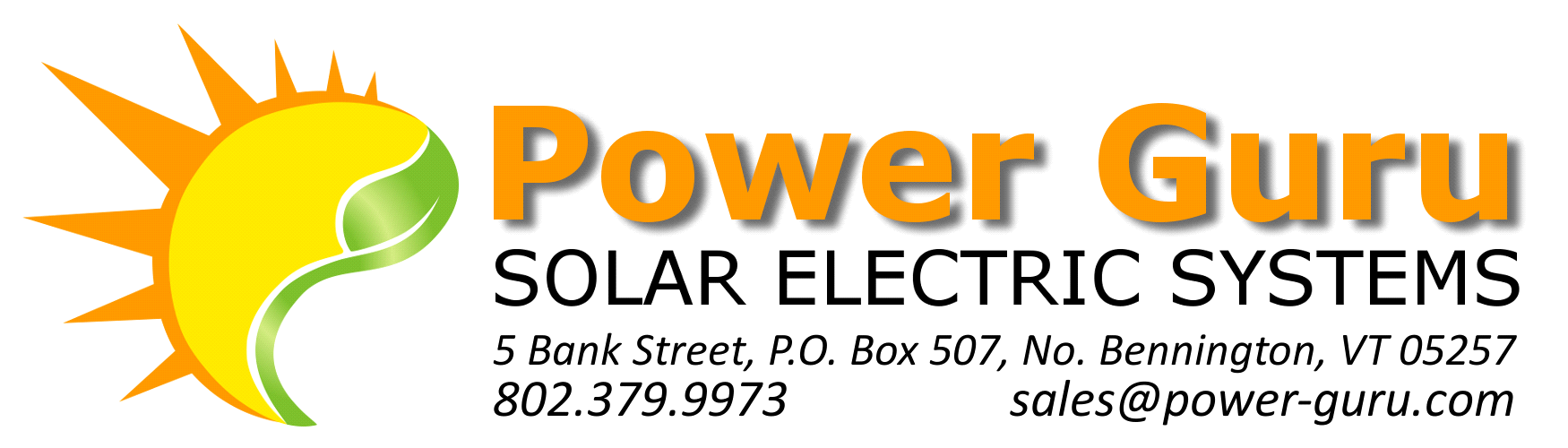 